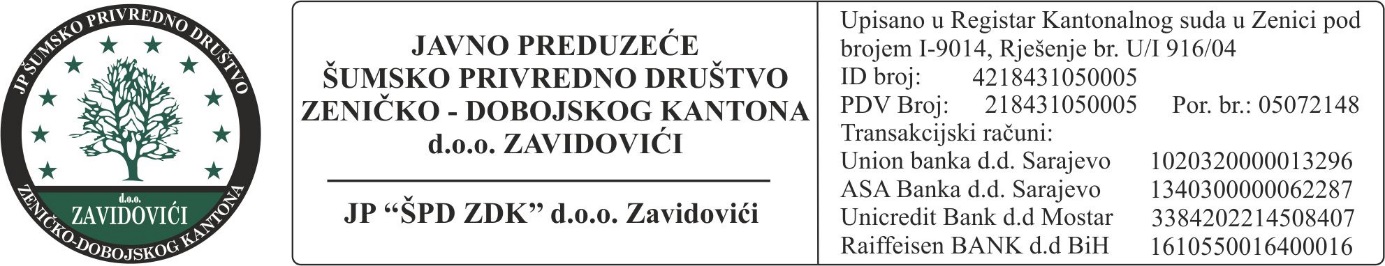 OBRAZAC PRIJAVE NA JAVNI OGLASNa osnovu Javnog oglasa za prijem u radni odnos na neodređeno / određeno vrijeme broj: 03-1625-1 / 21 od 05.04. 2021.godine prijavljujem se:Kandidat _____________________________________ iz ___________________________________                                     / ime i prezime /                                                / mjesto prebivališta /prijavljujem se za sljedeća radna mjesta:Prilog: ( Nabrojiti taksativno dokumentaciju koju prilažete uz prijavu )1.__________________________________________________________________________2.__________________________________________________________________________3.__________________________________________________________________________4.__________________________________________________________________________5.__________________________________________________________________________6.__________________________________________________________________________7.__________________________________________________________________________NAPOMENA:Ova prijava istovremeno se odnosi i na radna mjesta na neodređeno vrijeme i na radna mjesta na određeno vrijeme.Redoslijed radnih mjesta navesti po vlastitom izboru, obzirom da će se navedeno rangiranje u slučaju ispunjavanja uslova na više radnih mjesta , odluka o prijemu u radni odnos donositi na osnovu prioriteta navedenih u  prijavi, čime se isključuje obaveza rangiranja za ostala radna mjesta iz prijave.IZJAVA:Ukoliko po listi uspješnih kandidata budem ispunjavao / la uslove za prijem u radni odnos saglasan / saglasna sam da se odluka o mom prijemu donese shodno navedenom redoslijedu prioriteta iz ove prijave.Datum: ______ / 2021. godine                                                                                        Podnosilac prijave                                                                                  ______________________                                    R.b.(prioritet )Radno mjestoPoslovna jedinica ili Služba